En cas de nationalité étrangère, joindre obligatoirement la photocopie du titre de séjour autorisant à travailler en France.N° de S.S. : |__|__|__|__|__|__|__|__|__|__|__|__|__|  Clé |__|__|SITUATION PROFESSIONNELLE ACTUELLE  (mettre une croix dans la case correspondante) :NB : ne peuvent intervenir que les personnes dont la situation professionnelle correspond à l’un de ces 8 cas de figure.(*) Attestation de sécurité sociale ci-jointe à faire remplir impérativement par votre employeur principalEtes-vous déjà intervenu dans notre établissement l’année scolaire précédente ? 	 non		 oui			Collaborez-vous avec une autre école de l’Institut Mines-Télécom ? 			 non		 oui, laquelle : ………………………………….	 PIECES A JOINDRE :	VOIR ANNEXE CI-JOINTA LIRE ATTENTIVEMENT AVANT SIGNATURE :- J'atteste sur l'honneur la véracité des informations fournies et que l’Institut Mines-Télécom n’est pas mon employeur principal. Je m'engage à faire connaître au Directeur des Ressources Humaines de l'école tout changement dans ma situation ;- Je déclare avoir pris connaissance de ma qualité de vacataire de droit public (décret n° 2010-235 du 5 mars 2010) et avoir pris note que ma période d’emploi en tant que vacataire ne pourra pas être retenue comme période d’affiliation pour une ouverture de droits à l’assurance chômage. Elle ne donnera pas lieu à l’établissement d'une attestation chômage ;- Je déclare avoir pris connaissance des consignes de sécurité applicables au sein de TSP et IMT-BS ;- Je déclare également avoir pris connaissance de la note d’information qui décrit les informations relatives aux traitements de Données Personnelles mis en œuvre par l’Institut Mines-Télécom, ainsi que sur mes droits au regard de ces traitements de Données Personnelles.Signature du vacataire (précédée de la mention « Lu et approuvé ») + DateCette fiche doit être remplie, chaque année universitaire, à l'occasion de la première activité.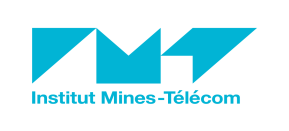 Situation du vacataireAnnée UNIVERSITAIRE : 2021 - 2022Situation du vacataireAnnée UNIVERSITAIRE : 2021 - 2022Situation du vacataireAnnée UNIVERSITAIRE : 2021 - 2022Nom :Nom :Prénom :Nom de jeune fille :Nom de jeune fille :Date de naissance :Date de naissance :Lieu de naissance :Lieu de naissance :Lieu de naissance :Nationalité :Nationalité :Situation de famille :Situation de famille :Situation de famille :Adresse personnelle : Adresse personnelle : Adresse personnelle : Ville :Code postal :Téléphone :Mel :Mel :Mel : Fonctionnaire en activité ou détaché  (*)	 Retraité Salarié des régimes spéciaux (EDF, SNCF, RATP, …) (*)	 Chef d’entreprise  Autre activité salariée (secteur public ou privé) d'au moins 900 
     heures par an  Etudiant Retraité Chef d’entreprise  Doctorant (sauf titulaire d’un contrat doctoral)  Activité non salariée (profession libérale, statut d’auto entrepreneur..) assujettie à cotisation foncière des entreprises ou procurant des moyens d’existence réguliers et suffisants depuis au moins 3 ans.Nom et adresse  de l'employeur principal :Nom et adresse  de l'employeur principal :Nom et adresse  de l'employeur principal :Ville :Code postal :Téléphone :Profession :Profession :Profession :